			     Breakfast Buffet Menu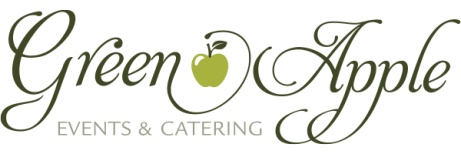 EXECUTIVE CONTINENTAL		$18.25Fresh Seasonal Fruit Platter (GF, DF, V)Berry & Vanilla Yogurt & Granola (V)Assortment of Freshly Baked Breakfast Breads Petite Quiche Assortment (GF, DF, V)BREAKFAST BURRITOS		$19.955Fresh Seasonal Fruit Platter (GF, DF, V)Breakfast Burritos with Scrambled Eggs, Green Onion    and Cheddar Cheese served with Fresh Salsa (V)Thick Applewood Smoked Bacon (GF, DF) or Sausage    Links (GF, DF)Rosemary Roasted Potatoes (GF, DF, V)SCRAMBLED EGGS			$19.95.Fresh Seasonal Fruit Platter (GF, DF, V)Scrambled Eggs served with Tabasco & Ketchup (GF, V)Thick Applewood Smoked Bacon or Sausage Links (GF, DF) Rosemary Roasted Potatoes (GF, DF, V)Assortment of Freshly Baked Breakfast Breads FRENCH  TOAST		     	$19.95Fresh Seasonal Fruit Platter (GF, DF, V)French Toast served with Hot Maple Syrup & Whipped Butter (V)Scrambled Eggs (GF, V)Thick Applewood Smoked Bacon or Sausage Links (GF, DF)VEGGIE FRITTATA  			$19.95Fresh Seasonal Fruit Platter (GF, DF, V)Veggie Frittata with Parmesan Cheese (GF, V)Thick Applewood Smoked Bacon or Sausage Links (GF, DF)Assortment of Freshly Baked Breakfast Breads CHICKEN & WAFFLES		 $20.951 Fresh Seasonal Fruit Platter (GF, DF, V)Scrambled Eggs (GF, V)Fried Chicken & Waffles served with Hot Maple Syrup     Choose:  3 Individual bite size waffles or 1 large waffle JOE’S SPECIAL			 $20.951 Fresh Seasonal Fruit Platter (GF, DF, V)Joe’s Special: Scrambled Eggs w/ Spinach, Onions, Mushrooms    Ground Beef and Parmessan Cheese served w/ Sour Cream  (GF, V)Thick Applewood Smoked Bacon or Sausage Links (GF, DF)Assortment of Freshly Baked Breakfast Breads COUNTRY SCRAMBLE		 $20.951 Fresh Seasonal Fruit Platter (GF, DF, V)Scrambled Eggs, Caramelized Onions, Spinach & Cheddar Cheese (GF, V)Thick Applewood Smoked Bacon or Sausage Links (GF, DF)Rosemary Roasted Potatoes (GF, DF, V)Assortment of Freshly Baked Breakfast Breads BREAKFAST SANDWICH	 	      $16.50.Toasted Sour Dough English Muffin with Bacon, Egg & Cheese Fresh Seasonal Fruit Platter (V, GF, DF)Rosemary Roasted Potatoes (V, GF, DF)BISCUITS & GRAVY BREAKFAST	      $19.95.Buttermilk Biscuits with Sausage GravyScrambled Eggs served with Tabasco & Ketchup (GF, V)Thick Applewood Smoked Bacon OR Sausage Links (GF,DF)Fresh Seasonal Fruit Platter (V, GF, DF)GOURMET OATMEAL BAR		      $17.95.Fresh Seasonal Fruit Platter (GF, DF, V)Steel Cut Oatmeal Buffet with Cream, Sugar, Brown Sugar, Raisins, Almond Slivers, Blueberries and Honey (V)Assortment of Freshly Baked Breakfast Breads MIGAS & BLACK BEANS	 	       $19.50Fresh Seasonal Fruit Platter (GF,DF, V)Mexican Scrambled Eggs with Cheese, Corn Tortillas, Jalepenos,       Cilantro &  Onions Served with Salsa and Sour Cream (V)Mexican Style Black Beans (V)Roasted Potatoes (GF, DF, V)ADD ONS						Freshly Baked Savory Scones (2): Bacon & Cheddar Cheese Scone / Spinach, Caramelized Onion, Mushroom & Parmesan Cheese Scone / Denver Scone with Ham, Cheddar Cheese & Green Bell Peppers; Choose Two. $6.95 per personChef attended Crepe Station  	$12.95 Add-on $19.95 Main MealSavory: Spinach, Sauted Mushrooms, Bacon, Bechamel Sauce, Lemon Buerre Blanc Sauce, Diced Chicken, Fresh Tomato & Basil, Cheeses – Mozerella, Pamesan & Swiss    ORSweet:  Strawberries, Bananas, Sliced Peaches, Nutella, Cinnamon Apples, Sliced Almonds, Chocoloate Sauce, Caramel Sauce and Freshly Whipped Cream.Chef attended Omelet Station 	$12.95 Add-on $19.95 Main MealBacon, Ham, Sausage, Spinach, Sauted Mushrooms, Tomoatoes, Diced Bell Peppers, Green Onions, Cheddar & Swiss Cheese		 Assortment of Freshly Baked: Blueberry Muffins, Lemon Cornmeal Scone (G),  Cranberry Scones with an Orange Glaze, Bannana Muffins, French Toast Muffin, Strawberry Danish	              $4.95 per personYogurt Parfait Bar: Blueberries, Strawberries & Granola    $9.50 per personLox, Mini-Bagels, Lemon Caper Aioli & Pickled Red Onion $10.95 per person                                  Biscuit Bar with Silver Dollar Biscuits & Accoutrements      $9.95 per person   Sausage Gravy, Honey, Raspberry Preserves, Bacon Bourbon JamThick Applewood Bacon or Sausage Links (3)	              $4.95 per personCoffee and Tea			                                    $3.95  per personCoffee, Tea and Juice                                                  	                $6.95 per person